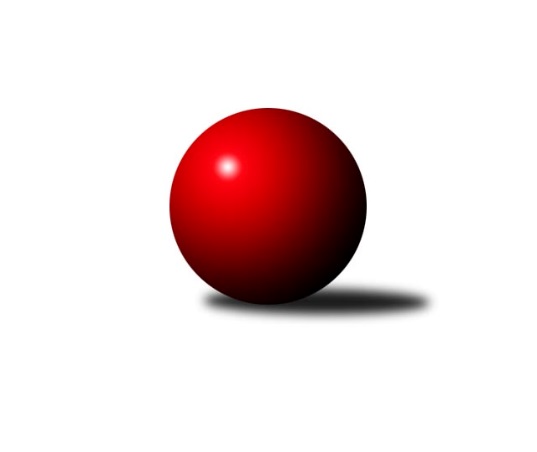 Č.4Ročník 2017/2018	15.10.2017Nejlepšího výkonu v tomto kole: 1656 dosáhlo družstvo: KO Česká Kamenice BOkresní přebor - skupina B 2017/2018Výsledky 4. kolaSouhrnný přehled výsledků:KO Česká Kamenice B	- TJ Union Děčín	5:1	1656:1607	7.0:1.0	12.10.Sokol Roudnice n. L.	- TJ Kovostroj Děčín B	4:2	1595:1487	4.0:4.0	13.10.TJ Kovostroj Děčín C	- Sokol Ústí n. L. C	4:2	1589:1536	4.0:4.0	13.10.TJ Teplice Letná C	- SKK Bílina B	3:3	1588:1581	5.0:3.0	14.10.TJ Teplice Letná D	- SKK Bohušovice C	1:5	1319:1423	2.0:6.0	14.10.Sokol Ústí n. L. B	- ASK Lovosice B		dohrávka		26.10.Tabulka družstev:	1.	TJ Kovostroj Děčín B	4	3	0	1	18.0 : 6.0 	24.0 : 8.0 	 1583	6	2.	Sokol Ústí n. L. C	4	3	0	1	17.0 : 7.0 	22.0 : 10.0 	 1529	6	3.	KO Česká Kamenice B	4	3	0	1	14.0 : 10.0 	18.0 : 14.0 	 1513	6	4.	TJ Teplice Letná C	4	2	1	1	16.5 : 7.5 	21.0 : 11.0 	 1548	5	5.	TJ Kovostroj Děčín C	4	2	1	1	13.0 : 11.0 	17.0 : 15.0 	 1540	5	6.	TJ Union Děčín	4	2	0	2	12.5 : 11.5 	16.5 : 15.5 	 1551	4	7.	Sokol Roudnice n. L.	4	2	0	2	11.0 : 13.0 	16.5 : 15.5 	 1563	4	8.	Sokol Ústí n. L. B	3	1	1	1	10.0 : 8.0 	14.0 : 10.0 	 1520	3	9.	SKK Bílina B	4	1	1	2	10.0 : 14.0 	10.0 : 22.0 	 1524	3	10.	SKK Bohušovice C	4	1	1	2	8.0 : 16.0 	12.0 : 20.0 	 1456	3	11.	ASK Lovosice B	3	0	1	2	5.0 : 13.0 	9.0 : 15.0 	 1449	1	12.	TJ Teplice Letná D	4	0	0	4	3.0 : 21.0 	4.0 : 28.0 	 1290	0Podrobné výsledky kola:	 KO Česká Kamenice B	1656	5:1	1607	TJ Union Děčín	Eva Říhová	 	 187 	 220 		407 	 1:1 	 435 	 	218 	 217		Václav Dlouhý	Karel Beran	 	 198 	 214 		412 	 2:0 	 373 	 	178 	 195		Martin Dítě	Libor Hekerle	 	 201 	 186 		387 	 2:0 	 372 	 	188 	 184		Zdeněk Štětka	Věra Šimečková	 	 212 	 238 		450 	 2:0 	 427 	 	211 	 216		Petr Kumstátrozhodčí: Nejlepší výkon utkání: 450 - Věra Šimečková	 Sokol Roudnice n. L.	1595	4:2	1487	TJ Kovostroj Děčín B	Michal Bruthans	 	 225 	 208 		433 	 2:0 	 315 	 	161 	 154		Jaroslav Zíval	Josef Kecher	 	 189 	 191 		380 	 0:2 	 395 	 	199 	 196		Emilie Nováková	Petr Došek	 	 193 	 193 		386 	 2:0 	 352 	 	170 	 182		Jiří Jablonický	Jiří Woš	 	 202 	 194 		396 	 0:2 	 425 	 	219 	 206		Antonín Hraběrozhodčí: Nejlepší výkon utkání: 433 - Michal Bruthans	 TJ Kovostroj Děčín C	1589	4:2	1536	Sokol Ústí n. L. C	Václav Osladil	 	 192 	 201 		393 	 1:1 	 385 	 	198 	 187		Viktor Kováč	Roman Exner	 	 174 	 194 		368 	 1:1 	 373 	 	186 	 187		Jaroslav Kuneš	Jana Sobotková	 	 178 	 207 		385 	 0:2 	 410 	 	195 	 215		Karel Zatočil	Roman Slavík	 	 218 	 225 		443 	 2:0 	 368 	 	189 	 179		Jiří Kyralrozhodčí: Nejlepší výkon utkání: 443 - Roman Slavík	 TJ Teplice Letná C	1588	3:3	1581	SKK Bílina B	Vladimír Hroněk	 	 211 	 178 		389 	 2:0 	 363 	 	194 	 169		Pavel Podhrázský	Karel Bouša	 	 189 	 182 		371 	 1:1 	 382 	 	187 	 195		Tomáš Šaněk	Martin Soukup	 	 191 	 225 		416 	 1:1 	 417 	 	198 	 219		Miroslav Šaněk	Jan Brhlík st.	 	 202 	 210 		412 	 1:1 	 419 	 	210 	 209		Josef Šímarozhodčí: Nejlepší výkon utkání: 419 - Josef Šíma	 TJ Teplice Letná D	1319	1:5	1423	SKK Bohušovice C	Martin, st. Kubištík st.	 	 194 	 150 		344 	 0:2 	 388 	 	221 	 167		Ivan Čeloud	Sabina Dudešková	 	 141 	 160 		301 	 0:2 	 345 	 	165 	 180		Petr, st. Prouza st.	Markéta Matějáková	 	 175 	 148 		323 	 1:1 	 317 	 	153 	 164		Sylva Vahalová	Jana Němečková	 	 157 	 194 		351 	 1:1 	 373 	 	190 	 183		Jan Klímarozhodčí: Nejlepší výkon utkání: 388 - Ivan ČeloudPořadí jednotlivců:	jméno hráče	družstvo	celkem	plné	dorážka	chyby	poměr kuž.	Maximum	1.	Antonín Hrabě 	TJ Kovostroj Děčín B	429.83	289.3	140.5	4.7	3/3	(445)	2.	Roman Slavík 	TJ Kovostroj Děčín C	422.25	285.5	136.8	2.5	2/3	(443)	3.	Václav Dlouhý 	TJ Union Děčín	422.00	290.3	131.7	6.3	3/3	(435)	4.	Jan Brhlík  st.	TJ Teplice Letná C	417.25	288.0	129.3	5.3	2/3	(435)	5.	Miroslav Rejchrt 	TJ Kovostroj Děčín B	415.00	296.5	118.5	3.5	2/3	(425)	6.	Karel Beran 	KO Česká Kamenice B	413.83	287.8	126.0	9.7	3/3	(441)	7.	Martin Soukup 	TJ Teplice Letná C	412.50	280.5	132.0	7.5	3/3	(439)	8.	Viktor Kováč 	Sokol Ústí n. L. C	410.00	285.5	124.5	7.5	3/3	(446)	9.	Miroslav Bachor 	TJ Kovostroj Děčín B	408.75	279.5	129.3	5.8	2/3	(429)	10.	Michal Bruthans 	Sokol Roudnice n. L.	407.25	285.8	121.5	6.0	2/3	(433)	11.	Miroslav Šaněk 	SKK Bílina B	405.25	275.8	129.5	7.5	2/3	(417)	12.	Josef Kecher 	Sokol Roudnice n. L.	401.50	283.0	118.5	8.0	2/3	(423)	13.	Petr Kumstát 	TJ Union Děčín	400.00	292.0	108.0	8.7	3/3	(427)	14.	Jiří Martínek 	SKK Bohušovice C	396.50	294.5	102.0	8.5	2/3	(398)	15.	Emilie Nováková 	TJ Kovostroj Děčín B	396.25	276.0	120.3	6.5	2/3	(413)	16.	Josef Šíma 	SKK Bílina B	394.67	275.8	118.8	8.8	3/3	(435)	17.	Jiří Woš 	Sokol Roudnice n. L.	393.50	276.3	117.2	6.0	3/3	(437)	18.	Karel Zatočil 	Sokol Ústí n. L. C	392.50	279.0	113.5	10.0	2/3	(410)	19.	Petr Došek 	Sokol Roudnice n. L.	392.00	276.5	115.5	8.0	2/3	(398)	20.	Tomáš Šaněk 	SKK Bílina B	387.83	273.7	114.2	9.0	3/3	(400)	21.	Milan Wundrawitz 	Sokol Ústí n. L. B	387.67	274.3	113.3	7.0	3/3	(423)	22.	Roman Exner 	TJ Kovostroj Děčín C	384.75	265.5	119.3	8.8	2/3	(415)	23.	Jan Klíma 	SKK Bohušovice C	384.50	278.5	106.0	10.5	2/3	(396)	24.	Jana Sobotková 	TJ Kovostroj Děčín C	384.00	262.0	122.0	9.0	3/3	(395)	25.	Eugen Šroff 	Sokol Ústí n. L. B	381.67	275.7	106.0	11.7	3/3	(400)	26.	Václav Osladil 	TJ Kovostroj Děčín C	381.00	269.0	112.0	10.0	3/3	(393)	27.	Jiří Kyral 	Sokol Ústí n. L. C	381.00	271.0	110.0	10.3	3/3	(391)	28.	Petr, st. Zalabák  st.	ASK Lovosice B	380.75	267.5	113.3	8.8	2/2	(390)	29.	Libor Hekerle 	KO Česká Kamenice B	380.50	283.0	97.5	12.5	2/3	(387)	30.	Jaroslav Kuneš 	Sokol Ústí n. L. C	380.33	279.2	101.2	11.3	3/3	(400)	31.	Josef Růžička 	Sokol Ústí n. L. B	379.67	267.7	112.0	10.0	3/3	(386)	32.	Olga Urbanová 	KO Česká Kamenice B	377.50	249.5	128.0	11.5	2/3	(395)	33.	Zdeněk Štětka 	TJ Union Děčín	377.33	274.5	102.8	8.3	3/3	(422)	34.	Ivan Rosa 	Sokol Roudnice n. L.	377.00	275.5	101.5	11.0	2/3	(411)	35.	Eva Říhová 	KO Česká Kamenice B	376.00	266.5	109.5	9.0	2/3	(407)	36.	Vladimír Hroněk 	TJ Teplice Letná C	373.67	271.8	101.8	9.0	3/3	(431)	37.	Čestmír Dvořák 	TJ Kovostroj Děčín B	373.00	264.5	108.5	11.5	2/3	(384)	38.	Karel Bouša 	TJ Teplice Letná C	372.00	275.0	97.0	12.0	3/3	(378)	39.	Josef, ml. Krupka  ml.	Sokol Ústí n. L. B	370.67	265.7	105.0	10.7	3/3	(396)	40.	Petr Gryc 	SKK Bohušovice C	370.25	276.0	94.3	16.3	2/3	(395)	41.	Ivan Čeloud 	SKK Bohušovice C	370.00	258.5	111.5	12.0	2/3	(388)	42.	Pavel Podhrázský 	SKK Bílina B	370.00	259.5	110.5	10.5	2/3	(378)	43.	Martin Dítě 	TJ Union Děčín	369.50	277.5	92.0	14.5	2/3	(373)	44.	Mirka Bednářová 	TJ Kovostroj Děčín C	368.50	276.0	92.5	16.0	2/3	(374)	45.	Petr, st. Prouza  st.	SKK Bohušovice C	357.33	258.0	99.3	13.0	3/3	(367)	46.	Petr, ml. Zalabák  ml.	ASK Lovosice B	346.50	258.3	88.3	15.0	2/2	(354)	47.	František Končický 	KO Česká Kamenice B	344.67	244.7	100.0	14.3	3/3	(370)	48.	Pavel Klíž 	ASK Lovosice B	341.25	256.3	85.0	16.0	2/2	(388)	49.	Sylva Vahalová 	SKK Bohušovice C	335.00	246.3	88.7	16.7	3/3	(360)	50.	Martin, st. Kubištík  st.	TJ Teplice Letná D	333.33	236.7	96.7	15.7	3/3	(348)	51.	Jana Němečková 	TJ Teplice Letná D	332.00	250.7	81.3	17.7	3/3	(351)	52.	Petr Saksun 	TJ Teplice Letná D	323.67	249.3	74.3	18.0	3/3	(345)	53.	Eva Staňková 	TJ Teplice Letná D	318.00	230.7	87.3	13.0	3/3	(350)		Jana Zvěřinová 	TJ Teplice Letná C	450.00	299.0	151.0	9.0	1/3	(450)		Věra Šimečková 	KO Česká Kamenice B	447.50	301.5	146.0	2.0	1/3	(450)		Alois Haluska 	Sokol Roudnice n. L.	411.00	287.0	124.0	6.0	1/3	(411)		Milan Pecha  st.	TJ Union Děčín	394.00	273.0	121.0	7.5	1/3	(397)		Zdeněk Šimáček 	ASK Lovosice B	390.00	277.0	113.0	8.0	1/2	(390)		Pavel Novák 	SKK Bohušovice C	371.00	268.0	103.0	10.0	1/3	(371)		Pavel Wágner 	ASK Lovosice B	370.00	261.0	109.0	12.0	1/2	(407)		Jiří Jablonický 	TJ Kovostroj Děčín B	352.00	238.0	114.0	8.0	1/3	(352)		Jiří Fejtek 	SKK Bílina B	344.00	249.0	95.0	15.0	1/3	(344)		Michal Joukl 	Sokol Ústí n. L. C	342.00	249.0	93.0	16.0	1/3	(342)		Jiří Houdek 	TJ Kovostroj Děčín C	340.00	264.0	76.0	18.0	1/3	(340)		Antonín Švejnoha 	SKK Bílina B	330.00	245.0	85.0	19.0	1/3	(330)		Markéta Matějáková 	TJ Teplice Letná D	326.00	240.5	85.5	16.5	1/3	(329)		Anna Kronďáková 	KO Česká Kamenice B	326.00	246.0	80.0	21.0	1/3	(326)		Simona Puschová 	Sokol Ústí n. L. C	324.00	236.0	88.0	13.5	1/3	(348)		Sabina Dudešková 	TJ Teplice Letná D	318.00	230.0	88.0	21.0	1/3	(335)		Jaroslav Zíval 	TJ Kovostroj Děčín B	315.00	237.0	78.0	25.0	1/3	(315)		Jindřich Hruška 	TJ Teplice Letná C	295.00	210.0	85.0	15.0	1/3	(295)Sportovně technické informace:Starty náhradníků:registrační číslo	jméno a příjmení 	datum startu 	družstvo	číslo startu4059	Michal Bruthans	13.10.2017	Sokol Roudnice n. L.	4x11353	Antonín Hrabě	13.10.2017	TJ Kovostroj Děčín B	4x20045	Viktor Kováč	13.10.2017	Sokol Ústí n. L. C	4x11527	Věra Šimečková	12.10.2017	KO Česká Kamenice B	2x2191	Karel Bouša	14.10.2017	TJ Teplice Letná C	3x22529	Tomáš Šaněk	14.10.2017	SKK Bílina B	4x21611	Jan Brhlík st.	14.10.2017	TJ Teplice Letná C	3x10149	Martin Soukup	14.10.2017	TJ Teplice Letná C	4x24588	Karel Beran	12.10.2017	KO Česká Kamenice B	4x24070	Jan Klíma	14.10.2017	SKK Bohušovice C	2x14668	Roman Slavík	13.10.2017	TJ Kovostroj Děčín C	3x3887	Jaroslav Kuneš	13.10.2017	Sokol Ústí n. L. C	4x
Hráči dopsaní na soupisku:registrační číslo	jméno a příjmení 	datum startu 	družstvo	Program dalšího kola:5. kolo20.10.2017	pá	16:45	SKK Bohušovice C - KO Česká Kamenice B	20.10.2017	pá	17:00	TJ Union Děčín - TJ Kovostroj Děčín C	20.10.2017	pá	17:00	SKK Bílina B - TJ Teplice Letná D	20.10.2017	pá	17:00	TJ Kovostroj Děčín B - TJ Teplice Letná C	20.10.2017	pá	17:00	Sokol Ústí n. L. B - Sokol Roudnice n. L.	21.10.2017	so	9:00	ASK Lovosice B - Sokol Ústí n. L. C	Nejlepší šestka kola - absolutněNejlepší šestka kola - absolutněNejlepší šestka kola - absolutněNejlepší šestka kola - absolutněNejlepší šestka kola - dle průměru kuželenNejlepší šestka kola - dle průměru kuželenNejlepší šestka kola - dle průměru kuželenNejlepší šestka kola - dle průměru kuželenNejlepší šestka kola - dle průměru kuželenPočetJménoNázev týmuVýkonPočetJménoNázev týmuPrůměr (%)Výkon2xVěra ŠimečkováČ. Kamenice B4502xVěra ŠimečkováČ. Kamenice B114.924501xRoman SlavíkKovostroj C4431xRoman SlavíkKovostroj C114.394431xVáclav DlouhýUnion Děčín4352xVáclav DlouhýUnion Děčín111.094351xMichal BruthansRoudnice4332xMichal BruthansRoudnice110.124331xPetr KumstátUnion Děčín4272xJosef ŠímaBílina B109.24193xAntonín HraběKovostroj B4251xPetr KumstátUnion Děčín109.04427